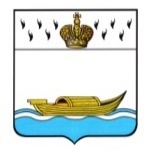 АДМИНИСТРАЦИЯВышневолоцкого городского округаПостановлениеот 02.04.2021                                                                                                       № 88г. Вышний ВолочекО внесении изменений в Реестр муниципальных маршрутов регулярных перевозок на территории муниципального образования Вышневолоцкий городской округ Тверской областиВ целях организации транспортного обслуживания населения, руководствуясь Федеральными законами от 06.10.2003 № 131-ФЗ «Об общих принципах организации местного самоуправления в Российской Федерации», от 13.07.2015 № 220-ФЗ «Об организации регулярных перевозок пассажиров и багажа автомобильным транспортом и городским наземным электрическим транспортом в Российской Федерации и о внесении изменений в отдельные законодательные акты Российской Федерации», Уставом Вышневолоцкого городского округа Тверской области, решением Думы Вышневолоцкого городского округа от 25.12.2019 № 116 «Об уполномоченном органе местного самоуправления Вышневолоцкого городского округа на осуществление функций по организации регулярных перевозок на территории муниципального образования Вышневолоцкий городской округ Тверской области», Администрация Вышневолоцкого городского округа постановляет:Внести в Реестр муниципальных маршрутов регулярных перевозок на территории муниципального образования Вышневолоцкий городской округ Тверской области, утвержденный постановлением Администрации Вышневолоцкого городского округа от 10.01.2020 № 2-1 «Об утверждении реестра муниципальных маршрутов регулярных перевозок на территории муниципального образования Вышневолоцкий городской округ Тверской области» (с изменениями от 21.09.2020 № 334-2, 24.11.2020 № 415), следующие изменения:исключить строку«»;исключить строку «»;исключить строку «»;исключить строку «»;строку«»изложить в следующей редакции:«»;строку«»изложить в следующей редакции:«                                                                                                                      »;строку«»изложить в следующей редакции:«                                                                                                                               »;строку«»изложить в следующей редакции:««»;строку«»изложить в следующей редакции:«»;строку«»изложить в следующей редакции:«                                                                                                                                »;строку«»изложить в следующей редакции:«».Настоящее постановление подлежит официальному опубликованию в газете «Вышневолоцкая правда» и размещению на официальном сайте муниципального образования Вышневолоцкий городской округ Тверской области в информационно-телекоммуникационной сети «Интернет». Контроль за исполнением настоящего постановления возложить на Заместителя Главы Администрации Вышневолоцкого городского округа Богданова С.Б.4. Настоящее постановление вступает в силу с 01.05.2021 года.Глава Вышневолоцкого городского округа                                       Н.П. Рощина4в4ГЭС – ВокзалыООО «Форест»-ГЭС-ДЭП-75-ПАТП-Газовый поселок-пос. им.Кирова-Полиция-Горгаз-СОШ №5-Центр-Ника-ул.Б.Садовая- Поликлиника-СОШ№7-Вокзалыа.д. М-10 –Московское шоссе-ул.Екатериниская- ул. Казанский проспектул.Казанский проспект- ул.Екатериниская- Московское шоссе- а.д. М-10 13,66,86,8Только в установленных остановочных пунктах по маршруту перевозкиРегулярные перевозки по нерегулируемым тарифамавтобусы  малого, среднего и большого классаэкологический  класс – любойэксплуатации транспортных средств – не более 15 лет1 автобус среднего класса1 автобус  большого класса20.10. 2016ООО «Проспект» Фактический адрес:171161 Тверская обл. г.Вышний Волочек ,Московское шоссе 99Юридический  адрес:171166 Тверская область, г.Вышний Волочек ул. Мира д.88идентификационный номер налогоплательщика 6908011008городское66Центр – Красный ГородЦентр-СОШ №5-Горгаз-Интернат-ул.Ломоносова-ул.Желябова-Красный ГородокУл .Московская-пр.Казанский-ул.Екатериниская-Московское шоссе-ул.Сиверсоваул. Сиверсова- Московское шоссе- ул.Екатериниская- пр.Казанский- ул. Московская-4,82,42,4Только в установленных остановочных пунктах по маршруту перевозкиРегулярные перевозки по нерегулируемым тарифамавтобусы  малого, среднего и большого классаэкологический  класс – любойэксплуатации транспортных средств – не более 15 лет1 автобус среднего класса1 автобус  большого класса20.10. 2016ООО «Проспект» Фактический адрес:171161 Тверская обл. г.Вышний Волочек ,Московское шоссе 99Юридический  адрес:171166 Тверская область, г.Вышний Волочек ул. Мира д.88идентификационный номер налогоплательщика 6908011008городское159Вокзалы –ЦРБ – ул.МираВокзалы-СОШ №7-Поликлиника-ул.Б.Садовая (Техника)-Центр-ул.Подбельского-ЦРБ-СОШ №4-Цнинский мост-пов. На мехзавод-Горка-ул.Мира-аптека-ПМК-отдел соцзащиты-механический завод-т.ц.»Тверской купец-Цнинский мост-СОШ №4-ул.Зеленая-ЦРБ-Горсад-Центр-Техника-ул.Б.Садовая-Поликлиника-СОШ №7-ВокзалыПроспект Казанский-ул. Московская-ул.Осташковская-ул.Подбельского-ул. Новгородская-ул.Семашко- ул. Подбельского- Ленинрадское шоссе-ул. Ямская-ул.Озёрная-ул.Мираул.Мира-Двор Пролетарского авангарда-ул. Правды-ул. Ямская-. Ленинградское шоссе-Ул.Подбельского-ул.Семашко-ул.Новгородская-ул.Подбельского-Осташковская-Московская-Казанский проспект14,07,07,0Только в установленных остановочных пунктах по маршруту перевозкиРегулярные перевозки по нерегулируемым тарифамавтобусы  малого, среднего и большого классаэкологический  класс – любойэксплуатации транспортных средств – не более 15 лет1 автобус среднего класса1 автобус  большого класса20.10. 2016ООО «Проспект» Фактический адрес:171161 Тверская обл. г.Вышний Волочек ,Московское шоссе 99Юридический  адрес:171166 Тверская область, г.Вышний Волочек ул. Мира д.88идентификационный номер налогоплательщика 6908011008городское2Ш41Центр– ул. МираЦентр города- Детский переулок-ф-ка П.Коммуны-ул. Коммунаров-ул. Правды- ул. Крылова- ул. Мичурина- ул. Северная- мех.завод-ул. Мира ул. Московская –наб. О. Матвеева-Цнинская наб.-Бешлотская наб-ул. Мельницких- ул.Коммунаров- ул.Правды-ул.Дв.Пр.Авангарда-ул.Мираул.Мира- ул.Дв.Пр.Авангарда-- ул.Правды- ул.Коммунаров- ул. Мельницких- Бешлотская- наб Цнинская наб.- наб. О. Матвеева- ул. Московская12,86,46,4Только в установленных остановочных пунктах по маршруту перевозкиРегулярные перевозки по нерегулируемым тарифамавтобусы  малого, среднего и большого классаэкологический  класс – любойэксплуатации транспортных средств – не более 15 лет1 автобус большого,  1 автобус  среднего класса05.11.2020городское11Вокзалы – механический заводВокзалы-СОШ №7-поликлиника-ул.Б.Садовая –Центр города-ул.Подбельского-ул.Зелёная-СОШ №4-Цнинский мост-пов.намехзавод-т.ц.»Тверской купец»-механический завод-ул. Северная-ул.Мичурина-ул.Крылова-ул.Правды-ул.Коммунаров-ф-ка «П.Коммуны-По требованию-ул.3-я Полетарская-Гимназия-Центр-Ника-ул.Б.Садовая-Поликлиника-СОШ №7-ВокзалыКазанский пр.-ул.Московская-ул.Осташковская-ул.Подбель-ского-Ленинрадское шоссе-ул.Ямская-Двор Пролетарского авангардаДвор Пролетарского авангарда-ул.Правды-ул.Ст.Разина-ул.Коммуна-ров-пер. Мельницких-Бейшлотская наб.-Цнинская наб.-наб. О. Матвеева- ул.Московская- Казанский пр11,14,86,3Только в установленных остановочных пунктах по маршруту перевозкиРегулярные перевозки по нерегулируемым тарифам автобусы  малого, среднего и большого классаэкологический  класс – любойэксплуатации транспортных средств – не более 15 лет1 автобус среднего класса2 автобуса большого класса20.10. 2016ООО «Проспект» Фактический адрес:171161 Тверская обл. г.Вышний Волочек ,Московское шоссе 99Юридический  адрес:171166 Тверская область, г.Вышний Волочек ул. Мира д.88идентификационный номер налогоплательщика 6908011008городское11Вокзалы – механический заводВокзалы-СОШ №7-поликлиника-ул.Б.Садовая –Центр-ул.Подбельского-ул.Зелёная-СОШ №4-Цнинский мост-пов.на ф-ка «Тоболка»-Горка-Братское кладбище-ул. Мира-Соц.защита-механический завод-ул. Северная-ул.Мичурина-ул.Крылова-ул.Правды-ул.Коммунаров-ф-ка «П.Коммуны-По требованию-ул.3-я Полетарская-Гимназия-Центр-Ника-ул.Б.Садовая-Поликлиника-СОШ №7-ВокзалыКазанский пр.-ул.Московская-ул.Осташковская-ул.Подбельского-Ленинрадское шоссе-ул.Ямская- ул.Озёрная-ул.Мира- ул.Двор Пролетарский Авангардул.Правды-ул.Ст.Разина-ул.Коммунаров-пер. Мельницких-Бейшлотская наб.-Цнинская наб.-наб. О. Матвеева- ул.Московская- Казанский пр14,07,76,3Только в установленных остановочных пунктах по маршруту перевозкиРегулярные перевозки по нерегулируемым тарифам автобусы  малого, среднего и большого классаэкологический  класс – любойэксплуатации транспортных средств – не более 15 лет2 автобуса среднего класса2 автобуса большого класса01.05.2021городское22Вокзалы – ф-ка «Парижской коммуныВокзалы-СОШ №7-поликлиника-ул.Б.Садовая –Центр города-Гимназия –т.рц.»Шоколад»-ул.3-я Пролетарская-По требованию-ф-ка «П.Коммуны»-ул.Коммунаров-ул.Правды-ул.Крылова-ул.Мичурина-ул.Северная-Механический завод-пов.на механический завод-Цнинский мост-СОШ №4-ул.Зелёная-ул.Подбельского-Центр-Ника-ул.Б.Садовая-Поликлиника-СОШ №7-ВокзалыКазанский пр.-ул.Московская-ул.Осташковская-ул.Подбельского-Ленинрадское шоссе-ул.Ямская-Двор Пролетарского авангарда-ул.Правды-ул.Ст.Разина-ул.Коммунаров - пер. Мельницкихпер. Мельницких-Бейшлотская наб.-Цнинская наб.-наб. О. Матвеева- ул.Московская- Казанский пр11,17,33,8Только в установленных остановочных пунктах по маршруту перевозкиРегулярные перевозки по нерегулируемым тарифамавтобусы  малого, среднего и большого классаэкологический  класс – любойэксплуатации транспортных средств – не более 15 лет1 автобус среднего класса2 автобуса большого класса20.10.2016ООО «Проспект» Фактический адрес:171161 Тверская обл. г.Вышний Волочек ,Московское шоссе 99Юридический  адрес:171166 Тверская область, г.Вышний Волочек ул. Мира д.88идентификационный номер налогоплательщика 6908011008городское22Вокзалы – ф-ка «Парижской коммуныВокзалы-СОШ №7-поликлиника-ул.Б.Садовая –Центр -Гимназия –ул.3-я Пролетарская-По требованию-ф-ка «П.Коммуны»-ул.Коммунаров-ул.Правды-ул.Крылова-ул.Мичурина-ул.Северная-Механический завод-Соц.защита- ул. Мира –Братское кладбище-Горка-пов.на ф-ка «Тоболка»-Цнинский мост-СОШ №4-ул.Зелёная-ул.Подбельского-Центр-Ника-ул.Б.Садовая-Поликлиника-СОШ №7-ВокзалыКазанский пр-т. - ул.Московсксая - наб.О.Матвеева - Цнинская наб. - Бейшлотская наб. - ул.МельницкихУл.Коммунаров - ул.Ст.Разина - ул.Правды - ул.Двор фабрики Пролетарский Авангард - ул.Мира - ул.Озёрная - ул.Ямская - ул.Ленинградское шоссе - ул.Подбельского - ул.Осташковская -  ул.Московская- Казанский пр-т.14,010,53,5Только в установленных остановочных пунктах по маршруту перевозкиРегулярные перевозки по нерегулируемым тарифамавтобусы  малого, среднего и большого классаэкологический  класс – любойэксплуатации транспортных средств – не более 15 лет2 автобуса среднего класса2 автобуса большого класса01.05.2021городское43ГЭС – МДОКООО «Форест»-ГЭС-ДЭП-75-ПАТП-Газовый поселок-пос. им.Кирова-Полиция-Горгаз-СОШ №5-Центр-Ника-ул.Б.Садовая-ДДТ-СОШ №4-Цнинский мост-ул.Ямская- Горка-Подстанция-Рыбацкий пер.-СОШ №13-поворот на МДОК-Аптека-Клуб-МДОКа.д. М -10 –Московское шоссе-ул.Екатери-ниская-пр. Казанский –ул.Б.Садо-вая-Ленинградское шоссе-ул.Ямская-ул.Лесозаводскаяул.Лесозаводская- ул.Ямская- Ленинградское шоссе- ул.Б.Садовая- пр. Казанский- ул.Екатери-ниская- Московское шоссе- а.д. М -1022,811,411,4Только в установленных остановочных пунктах по маршруту перевозкиРегулярные перевозки по нерегулируемым тарифамавтобусы  малого, среднего и большого классаэкологический  класс – любойэксплуатации транспортных средств – не более 15 лет2 автобус среднего класса2 автобуса большого класса20.10. 2016ООО «Проспект» Фактический адрес:171161 Тверская обл. г.Вышний Волочек ,Московское шоссе 99Юридический  адрес:171166 Тверская область, г.Вышний Волочек ул. Мира д.88идентификационный номер налогоплательщика 6908011008городское43ГЭС – МДОКООО «Форест» - ГЭС - ДРСУ - ПАТП - Газовый поселок - ул.4-я Пролетарская - Полиция-Горгаз-СОШ №5-Центр-Ника-ул.Б.Садовая-ДДТ-СОШ №4-Цнинский мост-пов. на ф-ка «Таболка» - Горка-Подстанция-Рыбацкий пер.-СОШ №13-Ленинградская дамба - Аптека-Клуб-МДОКМосковское шоссе (а.д. М-10) - ул.П.Коммуны - ул.Екатери-нинская - пр. Казанский – ул.Б.Садовая - Ленинградское шоссе - ул.Ямская - ул.Лесозаводскаяул.Лесозаводская - ул.Ямская - Ленинградское шоссе - ул.Б.Садовая - пр. Казанский - ул.Екатери-нинская - ул.П.Коммуны - Московское шоссе (а.д. М -10)22,811,411,4Только в установленных остановочных пунктах по маршруту перевозкиРегулярные перевозки по нерегулируемым тарифамавтобусы  малого, среднего и большого классаэкологический  класс – любойэксплуатации транспортных средств – не более 15 лет3 автобуса среднего класса2 автобуса большого класса01.05.2021городское55Центр – ул.МагистральнаяЦентр-Гимназия №2- ТРЦ «Шоколад»-ул.3-я Пролетарская-Детский пер.-ф-ка «П.Коммуна»-ул.Коммунаров-ул.Правды-ул.Степена Разина-ул.Смычки-ул.Гагарина-ул.Чехова-ул.Магистральнаяул. Московская-набережная Олега.Матвеева-Цнинская набережная.-Бейшлотская набережная-переулок Мельницких-ул. Коммунаров-ул.Степана Разина-ул.Гагарина- ул. Газовая –Чеховский проезд-ул.Магистральнаяул.Магистральная- Чеховский проезд-  ул. Газовая- ул.Гагарина- ул.Ст.Разинаул.Коммунаров- перереулок МельницкихБейшлотская набережная- Цнинская набережная- набережная Олега .Матвеева- ул. Московская8,84,44,4Только в установленных остановочных пунктах по маршруту перевозкиРегулярные перевозки по нерегулируемым тарифамавтобусы  малого, среднего и большого классаэкологический  класс – любойэксплуатации транспортных средств – не более 15 лет1 автобус среднего класса1 автобус  большого класса20.10. 2016ООО «Проспект» Фактический адрес:171161 Тверская обл. г.Вышний Волочек ,Московское шоссе 99Юридический  адрес:171166 Тверская область, г.Вышний Волочек ул. Мира д.88идентификационный номер налогоплательщика 6908011008городское55Красный Городок - Центр – ул.МагистральнаяКр.Городок - ул.Желябова - ул.Ломоносова - Интернат - Чикен Хаус - СОШ №5 - Центр - Гимназия - ТРЦ Шоколад - ул.3-я Пролетарская - по требованию (Детский пер.) - ф-ка Пар.Коммуны - ул.Коммунаров-ул.Ст.Разина - ул.Цюрупы - ул.Смычки - Почта - ул.Чехова - ул.МагистральнаяУл.Урицкого ул.Желябова ул.Сиверсова ул.Пар.Коммуны - ул.Екатерининская - ул.Казанский пр-т - ул.Московская - ул.наб.О.Матвеева - ул.Цнинская наб. - Жуковский мост - Бейшлотская наб. - ул.Мельницких - ул.Коммунаров - ул.Ст.Разина - ул.Гагарина - ул.Газовая - ул.Чеховский проездЧеховский проезд - ул.Газовая - ул.Гагарина - ул.Ст.Разина - ул.Коммунаров - ул.Мельницких - Бейшлотская наб. - Жуковский мост - ул.Цнинская наб. - ул.наб.О.Матвеева - ул.Московская - ул.Казанский пр-т. - ул.Екатерининская - ул.Пар.Коммуны - ул.Сиверсова - ул.Желябова - ул.Урицкого14,47,27,2Только в установленных остановочных пунктах по маршруту перевозкиРегулярные перевозки по нерегулируемым тарифамавтобусы  малого, среднего и большого классаэкологический  класс – любойэксплуатации транспортных средств – не более 15 лет2 автобуса среднего класса1 автобус большого класса01.05.2021городское87Центр – СОШ №19Центр-Ника-ул.Б.Садовая-Поликлиника-ул.Рабочая-ул.Шмидта-Дом культуры-ул.Горького-ул.Баумана-Аптека-ХитПарк-СОШ №17Ул.Московская-пр.Казанский-ул.М.Расковой-ул.Рабочая-ул.Шмидта-ул.Чистякова-ул.Крупской-ул.Горького-ул.Бауманаул.Баумана- ул.Горького- ул.Крупской- ул.Чистякова- ул.Шмидта- ул.Рабочая- ул.Котовского- пр.Казанский- ул.Московская8,84,44,4Только в установленных остановочных пунктах по маршруту перевозкиРегулярные перевозки по нерегулируемым тарифамавтобусы  малого, среднего и большого классаэкологический  класс – любойэксплуатации транспортных средств – не более 15 лет1 автобус среднего класса2 автобуса большого класса20.10. 2016ООО «Проспект» Фактический адрес:171161 Тверская обл. г.Вышний Волочек ,Московское шоссе 99Юридический  адрес:171166 Тверская область, г.Вышний Волочек ул. Мира д.88идентификационный номер налогоплательщика 6908011008городское87Центр – СорокиЦентр - м-н НИКА - ул.Б.Садовая - ул.М.Расковой/поликлиника - ул.Рабочая/ул.Котовского - Училище - Дом культуры - ул.М.Горького - Аптека - ул.Баумана - ул.Узкоколейная - Никольская гора - пос.Пригородный - СХТ - Агротранс - д.СорокиУл.Московская - ул.Казанский пр-т - ул.М.Расковой - ул.Рабочая - ул.Шмидта - ул.Чистякова - ул.Крупской - ул.М.Горького - ул.Баумана - ул.Узкоколейная - ул.Шмидта - ул.Гагарина - ул.БежецкаяУл.Бежецкая - ул.Гагарина - ул.Шмидта - ул.Узкоколейная - ул.Баумана - ул.Горького - ул.Крупской - ул.Чистякова - ул.Шмидта - ул.Рабочая - ул.Котовского - ул.Казанский пр-т. - ул.Московская14,07,07,0Только в установленных остановочных пунктах по маршруту перевозкиРегулярные перевозки по нерегулируемым тарифамавтобусы  малого, среднего и большого классаэкологический  класс – любойэксплуатации транспортных средств – не более 15 лет1 автобус среднего класса3 автобуса большого класса01.05.2021пригородное148Вокзалы – ЦРБ – МДОКВокзалы-СОШ №7-Поликлиника-ул.Б.Садовая(Ника)-Центр-ул.Подбельского-ЦРБ-СОШ №4-Цнинский мост-пов.намехзавод-Горка-Подстанция -СОШ№13-пов.на МДОК-Аптека-Клуб-МДОККазанский пр.-ул.Московская-ул.Осташковская-ул.Подбельского-ул.Новгородская-ул.Семашко-Ленинрадское шоссе- а.д. М-10 ул.Ямская- ул.Лесозаводскаяул.Лесозаводская- ул.Ямская- а.д. М-10- Ленинрадское шоссе- ул.Семашко- ул.Новгородская- ул.Подбельского- ул.Осташковская- ул.Московская- Казанский проспект15,87,97,9Только в установленных остановочных пунктах по маршруту перевозкиРегулярные перевозки по нерегулируемым тарифамавтобусы  малого, среднего и большого классаэкологический  класс – любойэксплуатации транспортных средств – не более 15 лет1 автобус среднего класса2 автобуса большого класса20.10. 2016ООО «Проспект» Фактический адрес:171161 Тверская обл. г.Вышний Волочек ,Московское шоссе 99Юридический  адрес:171166 Тверская область, г.Вышний Волочек ул. Мира д.88идентификационный номер налогоплательщика 6908011008городское148Вокзалы – ЦРБ – МДОКВокзалы-СОШ №7 - Поликлиника - ул.Б.Садовая(Ника) - Центр - ул.Подбельского - ЦРБ - СОШ №4 - Цнинский мост - пов.на ф-ка «Таболка» - Горка-Подстанция - Рыбацкий пер. - СОШ №13 - Ленинградская дамба - Аптека - Клуб - МДОККазанский пр. - ул.Московская - ул.Осташковская - ул.Подбельского - ул.Новгородская - ул.Семашко Ленинградское шоссе - ул.Ямская - ул.Лесозаводскаяул.Лесозаводская - ул.Ямская - Ленинградское шоссе - ул.Семашко - ул.Новгородская - ул.Подбельского - ул.Осташковская - ул.Московская - Казанский проспект16,68,38,3Только в установленных остановочных пунктах по маршруту перевозкиРегулярные перевозки по нерегулируемым тарифамавтобусы  малого, среднего и большого классаэкологический  класс – любойэксплуатации транспортных средств – не более 15 лет2 автобуса среднего класса2 автобуса большого класса01.05.2021городское1710Центр – ул.РадищеваЦентр-Гимназия-т.ц. «Шоколад»-ул.3-я Пролетарская-ул.5-я Пролетарская По требованию-Магазин-ул.РадищеваНаб. О.Матвеева-Цнинская наб.-ул.Красно-армейская-ул.Радищеваул.Радищева- ул.Красно-армейская- Цнинскаянаб- Наб. О.Матвеева5,22,62,6Только в установленных остановочных пунктах по маршруту перевозкиРегулярные перевозки по нерегулируемым тарифамавтобусы  малого, среднего и большого классаэкологический  класс – любойэксплуатации транспортных средств – не более 15 лет1 автобус среднего класса1 автобус  большого класса20.10. 2016ООО «Проспект» Фактический адрес:171161 Тверская обл. г.Вышний Волочек ,Московское шоссе 99Юридический  адрес:171166 Тверская область, г.Вышний Волочек ул. Мира д.88идентификационный номер налогоплательщика 6908011008городское1710Центр – ул.РадищеваЦентр-Гимназия-т.ц. «Шоколад»-ул.3-я Пролетарская-ул.5-я Пролетарская По требованию-Магазин-ул.РадищеваНаб. О.Матвеева-Цнинская наб.-ул.Красноармейская-ул.Радищеваул.Радищева- ул.Красноармейская- Цнинскаянаб- Наб. О.Матвеева5,22,62,6Только в установленных остановочных пунктах по маршруту перевозкиРегулярные перевозки по нерегулируемым тарифамавтобусы  малого, среднего и большого классаэкологический  класс – любойэксплуатации транспортных средств – не более 15 лет1 автобус среднего класса1 автобус  большого класса01.05.2021городское